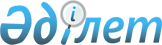 О внесении изменения в постановление акимата района от 23 февраля 2011 года № 62 "Об определении мест для размещения агитационных печатных материалов и предоставлении кандидатам помещений для встреч с избирателями"
					
			Утративший силу
			
			
		
					Постановление акимата Астраханского района Акмолинской области от 18 ноября 2011 года № 347. Зарегистрировано Управлением юстиции Астраханского района Акмолинской области 23 декабря 2011 года № 1-6-161. Утратило силу постановлением акимата Астраханского района Акмолинской области от 29 октября 2014 года № 352      Сноска. Утратило силу постановлением акимата Астраханского района Акмолинской области от 29.10.2014 № 352 (вступает в силу со дня подписания).

      В соответствии с Конституционным Законом Республики Казахстан от 28 сентября 1995 года «О выборах в Республике Казахстан», Законом Республики Казахстан от 23 января 2001 года «О местном государственном управлении и самоуправлении в Республике Казахстан» акимат Астраханского района ПОСТАНОВЛЯЕТ:



      1.Внести в постановление акимата Астраханского района «Об определении мест для размещения агитационных печатных материалов и предоставлении кандидатам помещений для встреч с избирателями» от 23 февраля 2011 года № 62 (зарегистрировано в Реестре государственной регистрации нормативных правовых актов № 1-6-148, опубликовано 2 марта 2011 года в газете «Маяк») следующее изменение:



      пункт 1 Приложения 1 изложить в новой редакции:

      «1. Село Астраханка, улица Аль-Фараби, дом 44, стенд у здания Государственного учреждения «Отдел образования» Астраханского района».



      2.Контроль за исполнением настоящего постановления возложить на заместителя акима района Кожахмет М.К.



      3.Настоящее постановление акимата района вступает в силу со дня государственной регистрации в Департаменте юстиции Акмолинской области и вводится в действие со дня официального опубликования.      Аким Астраханского района                  Р.Акимов      СОГЛАСОВАНО      Председатель

      районной территориальной

      избирательной комиссии                     Ю.Наприенко
					© 2012. РГП на ПХВ «Институт законодательства и правовой информации Республики Казахстан» Министерства юстиции Республики Казахстан
				